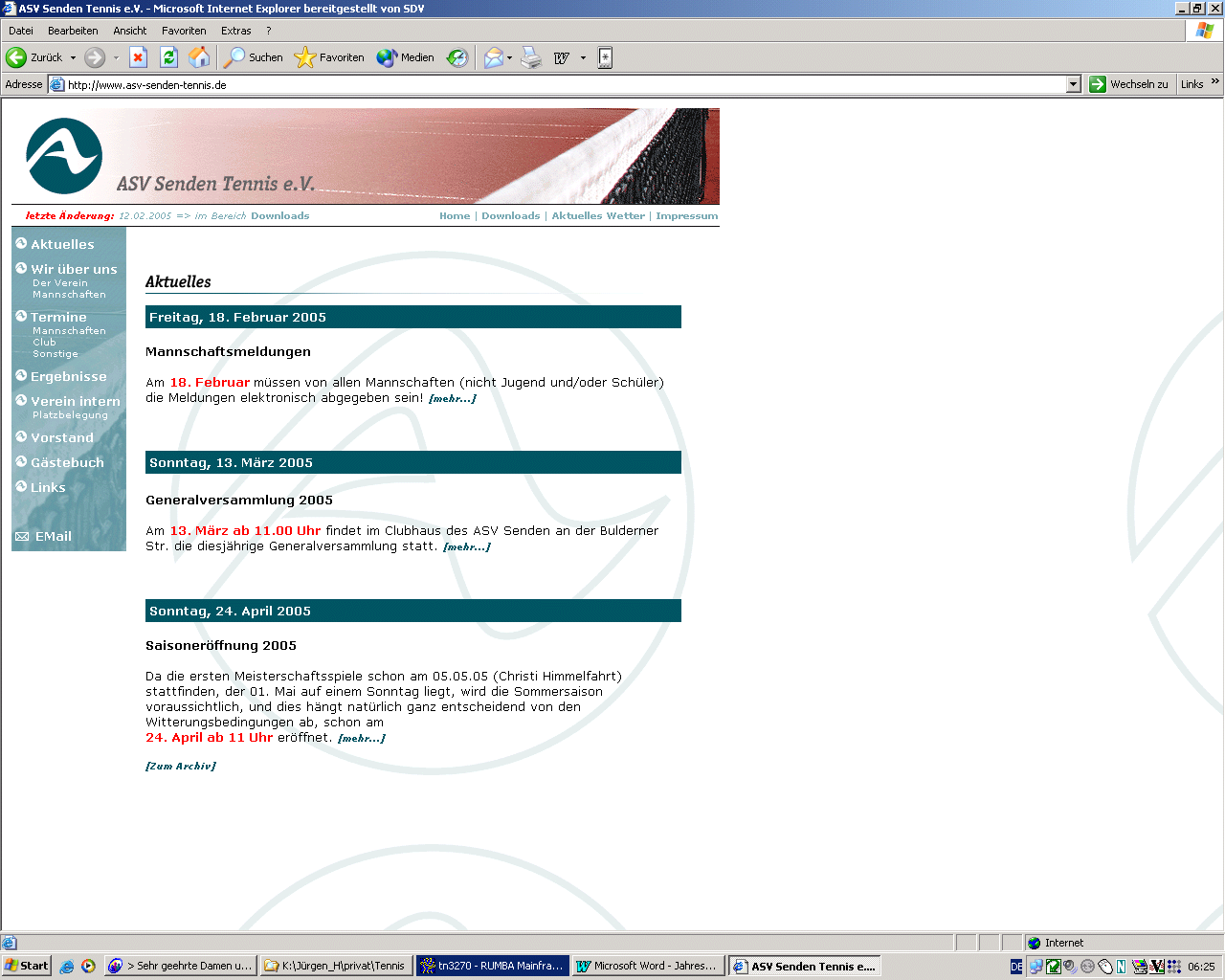 Bedienungshinweise für die neue BeregnungsanlageLiebe Vereinsmitglieder,zu Beginn des Jahres haben wir für die Plätze 1 – 6 eine neue Beregnungsanlage installiert. Die alte Beregnungsanlage gewährleistete nicht mehr die flächendeckende Wasserversorgung der Plätze und die Wässerung der Plätze vor Spielbeginn „von Hand“ wurde leider viel zu wenig vorgenommen. Gerade in trockenen Zeiten ist aber eine ständige Bewässerung Voraussetzung für eine gleichbleibend gute Qualität des Untergrundes über die gesamte Saison hinweg.Die neue Beregnungsanlage ist so programmiert, dass sie morgens bei trockenen Verhältnissen (sie ist mit einem Regensensor ausgestattet) die Plätze zunächst ausreichend bewässert. Das entbindet uns alle aber nicht von der Pflicht, bei trockenen Verhältnissen JEDESMAL den Platz vor Spielbeginn zu wässern.Rechts am Eingang zum Tennisheim ist ein Bedienfeld installiert. Für die Plätze 1 – 3 gibt es zwei Schalter (vorne und hinten) zum Einschalten der Beregnungsanlage. Da der hintere Teil der Plätze schneller im Schatten liegt, muss er nicht so häufig bewässert werden. Man kann also je nach Trockenheit dieser Plätze wählen, welcher Teil bewässert werden soll. Für die Plätze 4 – 6 gibt es nur einen Schalter, sie werden also komplett beregnet.Deshalb unsere Bitte: Vor jedem Spielbeginn den Platz mit Betätigung des dazugehörigen Schalters wässern. Der Beregnungsvorgang dauert nur 2 Minuten. Bei Bedarf können die Plätze auch noch zusätzlich durch die Handregner bewässert werden.Bitte haltet Euch an die Regel, dann haben wir alle Freude an bestens präparierten Plätzen den ganzen Sommer lang.Die hinteren Plätze (7 – 9) erhalten ein neues Liniensystem wie die Plätze 1 – 6, d.h. die Linien werden nicht mehr nur eingeschlämmt, sondern fest im Boden verankert. Zusätzlich werden wir die Wasserversorgung durch einen großen Wassertank mit Druckpumpe verbessern und die Handregner erneuern, so dass auch die hinteren Plätze deutlich besser bewässert werden können. Voraussetzung dafür ist aber auch, dass vor jedem Spielbeginn eine Bewässerung der Plätze vorgenommen wird.Wenn sich alle daran halten, werden wir uns immer wieder darüber freuen, wie toll unsere Plätze sind. Aber wir müssen dafür auch alle mitmachen! Die Voraussetzungen dafür sind geschaffen.Senden, im Februar 2019Für den VorstandJürgen Moll1. Vorsitzender